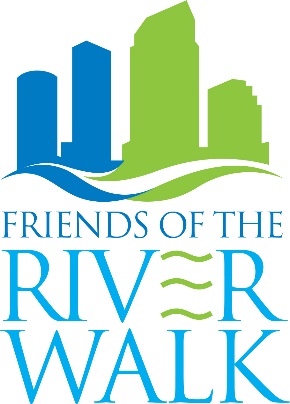 Interested in being added to the Friends of the Riverwalk Perks Card? Fill in the below and email this document back to info@thetampariverwalk.com to be considered!Thank you!NAME:____________________________________________________________________BUSINESS NAME:____________________________________________________________________ADDRESS:____________________________________________________________________PHONE #:____________________________________________________________________DISCOUNT YOU’D LIKE TO OFFER:____________________________________________________________________